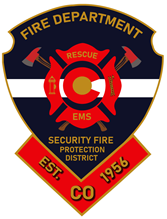 SECURITY FIRE PROTECTION DISTRICTBOARD MEETING AGENDA FORFebruary 13th, 2024 at 5:30 PM Fire Station 47600 Wayfarer Drive Colorado Springs, CO 80925Regular District Business:Board Members requesting to be excused. Review and approval of the minutes of the regular District Board meeting from January 2nd, 2024Review and approval of 2023 year-end unaudited financialsReview and approval of January 2024 financialsPublic Comments: The public may address the board on any item that is relevant to the Fire Department and/or the Board of Directors.  However, the public will not be allowed to comment on personnel issues.  Any and all personnel issues will be addressed to the Chief of the Department at a time other than this meeting.  If you wish to address the board, please stand and give your full name and address so that we will have accurate information for the official minutes of this meeting.  Each individual shall be limited to (3) minutes. Monthly Activity Reports:Ambulance/EMSFire InspectionsTrainingVehicle MaintenanceStationsWild Land Division/SOCOBC HighlightsNew Business:NoneOld Business:NoneChief’s ReportsDeputy Chief’s ReportFire Chief’s ReportOther Items:Adjournment if no further public business is to be discussed